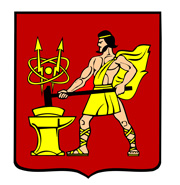 АДМИНИСТРАЦИЯ  ГОРОДСКОГО ОКРУГА ЭЛЕКТРОСТАЛЬМОСКОВСКОЙ   ОБЛАСТИПОСТАНОВЛЕНИЕ  ________________ № ___________О внесении изменений в административный регламент  предоставления муниципальной услуги «Выдача ордера на право производства земляных работ на территории городского округа Электросталь Московской области», утвержденный   постановлением Администрации городского округа Электросталь Московской области от 14.01.2020 № 1/1 В соответствии с федеральными законами от 06.10.2003 № 131-ФЗ                                        «Об общих принципах организации местного самоуправления в Российской 
Федерации», от 27.07.2010 № 210-ФЗ «Об организации предоставления государственных и муниципальных услуг», постановлением Администрации городского округа Электросталь  Московской области  от 18.05.2018 № 418/5 «О разработке и утверждении административных регламентов исполнения муниципальных функций и административных регламентов предоставления муниципальных услуг в городском округе Электросталь Московской области», в рамках оптимизации процесса оказании государственных (муниципальных) услуг, Администрация городского округа Электросталь Московской области ПОСТАНОВЛЯЕТ:          1. Внести в административный регламент предоставления муниципальной услуги «Выдача ордера на право производства земляных работ на территории городского округа Электросталь Московской области», утвержденный   постановлением Администрации городского округа Электросталь Московской области от 14.01.2020 № 1/1 (далее- регламент) следующие изменения:1.1. Изменить подпункт 1.4.6. регламента, изложив его в следующей редакции: «1.4.6. аварийно-восстановительный ремонт сетей инженерно-технического обеспечения (в том числе колодцев), сооружений».  1.2. Внести изменения в Приложение № 3 к регламенту, изложив абзац в следующей редакции: «Работы начать «____» ____________________20___г. и закончить с окончательным выполнением всех работ по благоустройству и восстановлению дорожных покрытий с обязательной отсыпкой восстановленной территории плодородным грунтом и посевом  газонной травы».1.3. Внести изменения в Приложение № 10 к регламенту, изложив абзац в следующей редакции: «Комиссия в составе:- представителя организации, производящей земляные работы (подрядчика)__________________________________________________________________(Ф.И.О., должность);- представителя организации, выполнившей благоустройство____________________(Ф.И.О., должность);- представителя управляющей организации или жилищно-эксплуатационной организации__________________________________________________________________(Ф.И.О., должность);- представителя МБУ «Благоустройство» _____________________________________(Ф.И.О., должность).2. Опубликовать настоящее постановление в газете «Официальный вестник» и разместить на официальном сайте городского округа Электросталь Московской области  www.electrostal.ru.3. Источником финансирования расходов размещения в средствах массовой информации данного постановления принять денежные средства, предусмотренные в бюджете городского округа Электросталь Московской области по подразделу 0113 «Другие общегосударственные вопросы» раздела 0100.4.Настоящее постановление вступает в силу после его официального опубликования.   5. Контроль за выполнением настоящего постановления возложить на Председателя Комитета по строительству, дорожной деятельной деятельности и благоустройства  Администрации городского округа Электросталь Московской области.  Временно исполняющий полномочия Главы городского округа                                                                                       И.Ю. Волкова                                                                             Рассылка: Федорову А.В., Денисову В.А., Вишневой Э.В., МБУ «Благоустройство»,                МКУ «СБДХ», МКУ «МФЦ», Захарчуку П.Г., ООО «ЭЛКОД», в регистр муниципальных правовых актов, прокуратуре,  в дело.